Application Form for the Youth Exchange for Peace: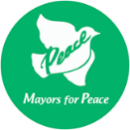 Support Program for “HIROSHIMA and PEACE” I hereby apply to the Youth Exchange for Peace: Support Program for “HIROSHIMA and PEACE.”Applicant Information2  Short Essays         Applicant’s Name :                                          *It is planned that during the 10th General Conference of Mayors for Peace from August 3 to August 6, a few participants in this support program will give presentations about their peace promotion activities described in (1) above in a session about the role of youth.*Successful applicants are required to submit a report after the conclusion of this support program both to the member city in which they live, study or work, and to the Secretariat. This report must include information about what the participant learned through this support program, their own plans for peace activities, and concrete proposals for Mayors for Peace activities for nuclear weapons abolition. Member cities of successful applicants are requested to consider implementing projects based on their youth participant’s ideas in order to facilitate the nuclear abolition goal of Mayors for Peace. NamePlace of work or study as of July 29, 2020OccupationAge as of July 29, 2020GenderEmailInt’l airport of departureNative language(s)□ English□ Other Language (　　　　　　　　　　)□ English□ Other Language (　　　　　　　　　　)□ English□ Other Language (　　　　　　　　　　)English proficiencyIf English is not one of your native languages, please provide the following information:1) English proficiency test score verified by a certificate□ TOEIC　□ Other English proficiency test (　　　　　　　　)Score received* (                   ) (as of DD/MM/YYYY)　*Please attach a copy of the applicant’s test score certificate. □ NoneIf English is not one of your native languages, please provide the following information:1) English proficiency test score verified by a certificate□ TOEIC　□ Other English proficiency test (　　　　　　　　)Score received* (                   ) (as of DD/MM/YYYY)　*Please attach a copy of the applicant’s test score certificate. □ NoneIf English is not one of your native languages, please provide the following information:1) English proficiency test score verified by a certificate□ TOEIC　□ Other English proficiency test (　　　　　　　　)Score received* (                   ) (as of DD/MM/YYYY)　*Please attach a copy of the applicant’s test score certificate. □ NoneEnglish proficiency2) Are you able to use English for such activities as listening to lectures, joining discussions, and doing assignments about peace and nuclear disarmament issues?□ Yes.    □ No.2) Are you able to use English for such activities as listening to lectures, joining discussions, and doing assignments about peace and nuclear disarmament issues?□ Yes.    □ No.2) Are you able to use English for such activities as listening to lectures, joining discussions, and doing assignments about peace and nuclear disarmament issues?□ Yes.    □ No.HomestaysIn principle, each of the support recipients shall spend a few days in a host family’s home to enable intercultural exchange.□ I agree to participate in a homestay as requested.*For this year, homestays are planned for August 1 (Sat.) and August 2 (Sun.).In principle, each of the support recipients shall spend a few days in a host family’s home to enable intercultural exchange.□ I agree to participate in a homestay as requested.*For this year, homestays are planned for August 1 (Sat.) and August 2 (Sun.).In principle, each of the support recipients shall spend a few days in a host family’s home to enable intercultural exchange.□ I agree to participate in a homestay as requested.*For this year, homestays are planned for August 1 (Sat.) and August 2 (Sun.).Participation plans Even if you are accepted as a “HIROSHIMA and PEACE” course participantby Hiroshima City University, there is a possibility you may not be selectedto receive financial support from the Mayors for Peace Secretariat due toprogram budget constraints. In that case, how will you proceed?:□ I will participate in the course at my own expense.□ I will cancel my application and not participate in the course.Even if you are accepted as a “HIROSHIMA and PEACE” course participantby Hiroshima City University, there is a possibility you may not be selectedto receive financial support from the Mayors for Peace Secretariat due toprogram budget constraints. In that case, how will you proceed?:□ I will participate in the course at my own expense.□ I will cancel my application and not participate in the course.Even if you are accepted as a “HIROSHIMA and PEACE” course participantby Hiroshima City University, there is a possibility you may not be selectedto receive financial support from the Mayors for Peace Secretariat due toprogram budget constraints. In that case, how will you proceed?:□ I will participate in the course at my own expense.□ I will cancel my application and not participate in the course.(1) Describe peace promotion activities that you carry out in collaboration with your local government.(2) What is your motivation for applying to the Mayors for Peace program? 